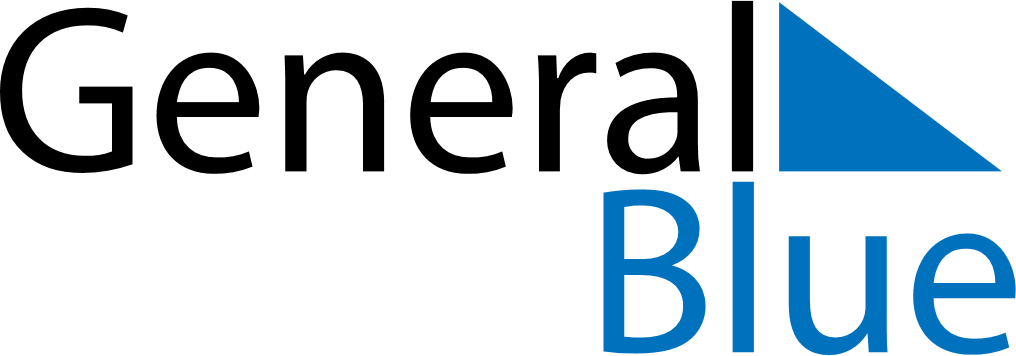 Saint Barthelemy 2025 HolidaysSaint Barthelemy 2025 HolidaysDATENAME OF HOLIDAYJanuary 1, 2025WednesdayNew Year’s DayMarch 3, 2025MondayShrove MondayMarch 5, 2025WednesdayAsh WednesdayMarch 30, 2025SundayLaetare SundayApril 18, 2025FridayGood FridayApril 20, 2025SundayEaster SundayApril 21, 2025MondayEaster MondayMay 1, 2025ThursdayLabour DayMay 8, 2025ThursdayVictory DayMay 25, 2025SundayMother’s DayMay 29, 2025ThursdayAscension DayJune 8, 2025SundayPentecostJune 9, 2025MondayWhit MondayJuly 14, 2025MondayBastille DayAugust 15, 2025FridayAssumptionAugust 24, 2025SundaySaint BarthOctober 9, 2025ThursdayAbolition of SlaveryNovember 1, 2025SaturdayAll Saints’ DayNovember 11, 2025TuesdayArmistice DayDecember 25, 2025ThursdayChristmas Day